ที่ มท 0810.8/ว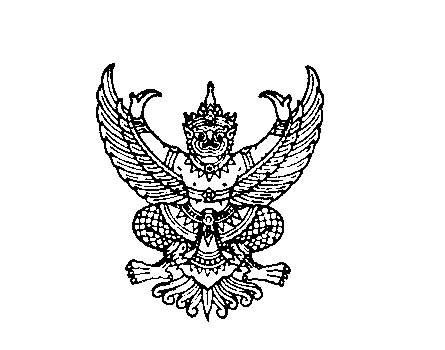 ถึง  สำนักงานส่งเสริมการปกครองท้องถิ่นจังหวัด ทุกจังหวัด    	ตามที่กรมส่งเสริมการปกครองท้องถิ่นได้แจ้งแนวทางการบันทึกคำขอรับการสนับสนุนงบประมาณเงินอุดหนุนขององค์กรปกครองส่วนท้องถิ่น ประจำปีงบประมาณ พ.ศ. 2565 โดยให้องค์กรปกครองส่วนท้องถิ่นดำเนินการบันทึกคำของบประมาณรายจ่ายประจำปีงบประมาณ พ.ศ. 2565 ผ่านระบบสารสนเทศในการจัดเก็บและรายงานผลข้อมูลเพื่อตอบสนองนโยบาย (le.dla.go.th) เมนู “การขอรับการสนับสนุนงบประมาณเงินอุดหนุนขององค์กรปกครองส่วนท้องถิ่น (SOLA)” นั้น	ในการนี้ กรมส่งเสริมการปกครองท้องถิ่นได้จัดทำแบบประเมินความพึงพอใจการเข้าใช้งานระบบสารสนเทศในการจัดเก็บและรายงานผลข้อมูลเพื่อตอบสนองนโยบาย (le.dla.go.th) เมนู "การขอรับ
การสนับสนุนงบประมาณเงินอุดหนุนขององค์กรปกครองส่วนท้องถิ่น (SOLA)” ในรูปแบบออนไลน์ โดยมีวัตถุประสงค์เพื่อสำรวจความพึงพอใจในการเข้าใช้งาน และกรมส่งเสริมการปกครองท้องถิ่นจะนำมาพิจารณาปรับปรุงและพัฒนาระบบการขอรับการสนับสนุนงบประมาณเงินอุดหนุนขององค์กรปกครองส่วนท้องถิ่น 
จึงขอความร่วมมือสำนักงานส่งเสริมการปกครองท้องถิ่นจังหวัดตอบแบบประเมินฯ และแจ้งองค์กรปกครองส่วนท้องถิ่นในพื้นที่ให้ความร่วมมือในการตอบแบบประเมินฯ ผ่านระบบ Google Forms ตาม QR Code แนบท้ายหนังสือนี้ ภายในวันที่ 12 มีนาคม 2564                      กรมส่งเสริมการปกครองท้องถิ่น
                                                    กุมภาพันธ์ 2564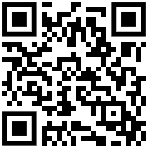 https://forms.gle/k4iCJDondJvBbBcJA     กองพัฒนาและส่งเสริมการบริหารงานท้องถิ่น
กลุ่มงานส่งเสริมการกระจายอำนาจและการจัดทำงบประมาณเงินอุดหนุน
โทร. 0-2241-9000 ต่อ 2332  โทรสาร ๐-๒241-6956